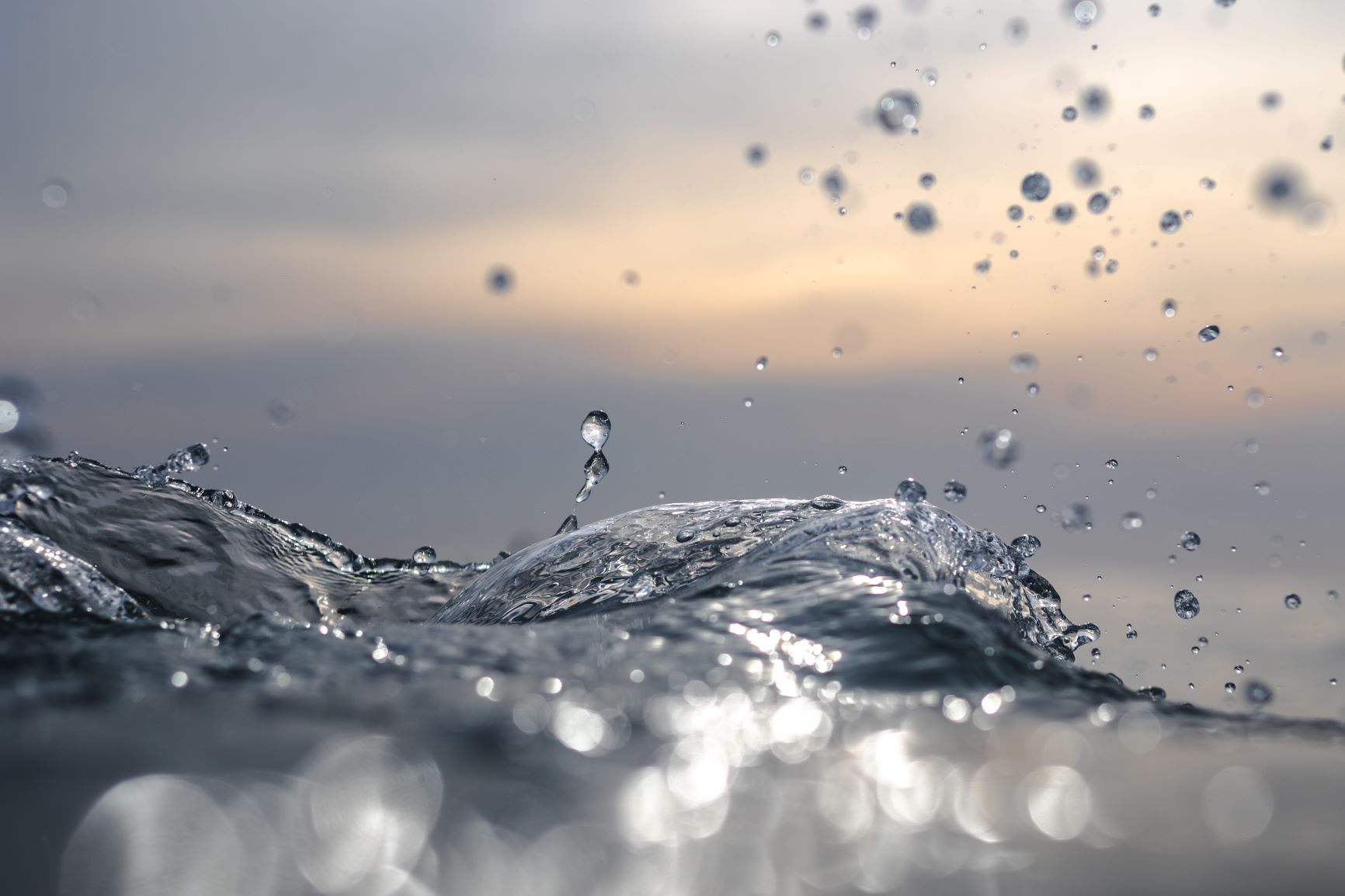 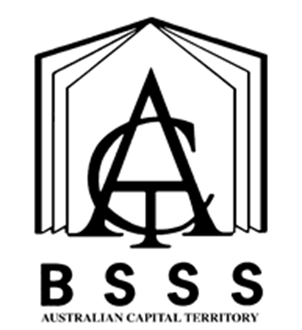 Cover Art provided by Canberra College student Aidan GiddingsTable of ContentsThe ACT Senior Secondary System		1ACT Senior Secondary Certificate		2Vocational Education and Training in ACT Senior Secondary Schools	3Learning Principles		4General Capabilities		5Cross Curriculum Priorities		6Rationale		7Goals		7Unit Titles		7Organisation of Content		8Assessment		9Achievement Standards		10Working with Metal 	Value: 1.0	14Techniques in Metal Manufacture	Value: 1.0	18Welding and Cutting Skills	Value: 1.0	23Metal Project	Value: 1.0	28Independent Study	Value: 1.0	32Appendix A – Implementation Guidelines		36Appendix B – Course Developers		40Appendix C – Common Curriculum Elements		41Appendix D – Glossary of Verbs		42Appendix E – Glossary for ACT Senior Secondary Curriculum	43Appendix F – Implementation of VET Qualifications	44Appendix G – Course Adoption		47The ACT Senior Secondary SystemThe ACT senior secondary system recognises a range of university, vocational or life skills pathways.The system is based on the premise that teachers are experts in their area: they know their students and community and are thus best placed to develop curriculum and assess students according to their needs and interests. Students have ownership of their learning and are respected as young adults who have a voice.A defining feature of the system is school-based curriculum and continuous assessment. School-based curriculum provides flexibility for teachers to address students’ needs and interests. College teachers have an opportunity to develop courses for implementation across ACT schools. Based on the courses that have been accredited by the BSSS, college teachers are responsible for developing programs of learning. A program of learning is developed by individual colleges to implement the courses and units they are delivering.Teachers must deliver all content descriptions; however, they do have flexibility to emphasise some content descriptions over others. It is at the discretion of the teacher to select the texts or materials to demonstrate the content descriptions. Teachers can choose to deliver course units in any order and teach additional (not listed) content provided it meets the specific unit goals.School-based continuous assessment means that students are continually assessed throughout years 11 and 12, with both years contributing equally to senior secondary certification. Teachers and students are positioned to have ownership of senior secondary assessment. The system allows teachers to learn from each other and to refine their judgement and develop expertise.Senior secondary teachers have the flexibility to assess students in a variety of ways. For example: multimedia presentation, inquiry-based project, test, essay, performance and/or practical demonstration may all have their place. College teachers are responsible for developing assessment instruments with task specific rubrics and providing feedback to students.The integrity of the ACT Senior Secondary Certificate is upheld by a robust, collaborative, and rigorous structured consensus-based peer reviewed moderation process. System moderation involves all year 11 and 12 teachers from public, non-government and international colleges delivering the ACT Senior Secondary Certificate.Only students who desire a pathway to university are required to sit a general aptitude test, referred to as the ACT Scaling Test (AST), which moderates student scores across courses and colleges. Students are required to use critical and creative thinking skills across a range of disciplines to solve problems. They are also required to interpret a stimulus and write an extended response.Senior secondary curriculum makes provision for student-centred teaching approaches, integrated and project-based learning inquiry, formative assessment, and teacher autonomy. ACT Senior Secondary Curriculum makes provision for diverse learners and students with mild to moderate intellectual disabilities, so that all students can achieve an ACT Senior Secondary Certificate.The ACT Board of Senior Secondary Studies (BSSS) leads senior secondary education. It is responsible for quality assurance in senior secondary curriculum, assessment, and certification. The Board consists of nominees from colleges, professional bodies, universities, industry, parent/carer organisations and unions. The Office of the Board of Senior Secondary Studies (OBSSS) consists of professional and administrative staff who support the Board in achieving its objectives and functions.ACT Senior Secondary CertificateCourses of study for the ACT Senior Secondary Certificate:provide a variety of pathways, to meet different learning needs and encourage students to complete their secondary educationenable students to develop the essential capabilities for twenty-first century learnersempower students as active participants in their own learningengage students in contemporary issues relevant to their livesfoster students’ intellectual, social, and ethical developmentnurture students’ wellbeing, and physical and spiritual developmentenable effective and respectful participation in a diverse society.Each course of study:comprises an integrated and interconnected set of knowledge, skills, behaviours, and dispositions that students develop and use in their learning across the curriculumis based on a model of learning that integrates intended student outcomes, pedagogy, and assessmentoutlines teaching strategies which are grounded in learning principles and encompass quality teachingpromotes intellectual quality, establish a rich learning environment, and generate relevant connections between learning and life experiencesprovides formal assessment and certification of students’ achievements.Vocational Education and Training in ACT Senior Secondary SchoolsThe Board of Senior Secondary Studies is responsible for the certification of senior secondary school studies in government and non-government schools in the ACT. Students can undertake Vocational Education and Training (VET) as part of a senior secondary certificate and completion by a student can provide credit towards both a recognised VET qualification and a Senior Secondary School Certificate.The BSSS certificates VET qualifications and Statements of Attainment on behalf of ACT colleges and high schools that offer Australian VET Qualifications and are Registered Training Organisations (RTOs) or have a Third-Party Service Agreement (TPSA) with an RTO. The Board also recognises VET qualifications delivered by external RTOs and facilitates the allocation of credit towards the ACT Senior Secondary Certificate.The BSSS is not an RTO and is not responsible for those aspects that relate to VET delivery in schools or externally that fall within the role of the RTO.Vocational programs must be assessed in accordance with the Standards for Registered Training Organisations 2015 and the guidelines outlined in the relevant training package. Students undertaking A, T and M accredited vocational programs will be assessed against the criteria and achievement standards referenced in the framework to produce A-E grades and scores. They will also be assessed against competency standards as described in the relevant training package.The BSSS certificates VET that:is listed on the national training.gov.au website; andis delivered and assessed by an ACT college or high school, which is an RTO or has a Third-Party Service Agreement (TPSA) with an RTO that has scope from the Australian Skills Quality Authority (ASQA) to deliver specified qualificationsis delivered and assessed in accordance with relevant Training Package requirements.Vocational learning contributes to the ACT Senior Secondary Certificate in a variety of ways:BSSS accredited A, T, and M vocational courses with embedded competencies delivered by colleges are reported with A–E gradesBSSS E courses recognising study at external RTOs are reported with the grade ‘P’ (Pass)Australian School Based Apprenticeships (ASBAs) are reported as E courses with the grade ‘P’ (Pass).The BSSS credit arrangements recognise VET studies externally:through direct credit when the qualification or Units of Competence relate to a VET course that is being studied by the studenttowards the Senior Secondary Certificate, providing the VET does not duplicate content.Implementing Vocational Education and Training Courses (Appendix F) provides further course information, including training package requirements, and should be read in conjunction with course documents.Underpinning beliefsAll students are able to learn.Learning is a partnership between students and teachers.Teachers are responsible for advancing student learning.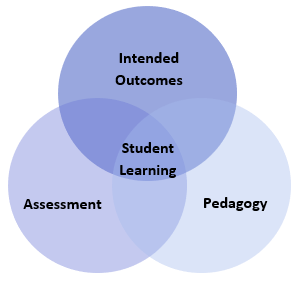 Learning PrinciplesLearning builds on existing knowledge, understandings, and skills.(Prior knowledge)When learning is organised around major concepts, principles and significant real-world issues, within and across disciplines, it helps students make connections and build knowledge structures.(Deep knowledge and connectedness)Learning is facilitated when students actively monitor their own learning and consciously develop ways of organising and applying knowledge within and across contexts.(Metacognition)Learners’ sense of self and motivation to learn affects learning.(Self-concept)Learning needs to take place in a context of high expectations.(High expectations)Learners learn in different ways and at different rates.(Individual differences)Different cultural environments, including the use of language, shape learners’ understandings and the way they learn.(Socio-cultural effects)Learning is a social and collaborative function as well as an individual one.(Collaborative learning)Learning is strengthened when learning outcomes and criteria for judging learning are made explicit and when students receive frequent feedback on their progress.(Explicit expectations and feedback)General CapabilitiesAll courses of study for the ACT Senior Secondary Certificate should enable students to develop essential capabilities for twenty-first century learners. These ‘capabilities’ comprise an integrated and interconnected set of knowledge, skills, behaviours, and dispositions that students develop and use in their learning across the curriculum.The capabilities include:literacynumeracyinformation and communication technology (ICT)critical and creative thinkingpersonal and socialethical understandingintercultural understandingCourses of study for the ACT Senior Secondary Certificate should be both relevant to the lives of students and incorporate the contemporary issues they face. Hence, courses address the following three priorities. These priorities are:Aboriginal and Torres Strait Islander histories and culturesAsia and Australia’s engagement with AsiaSustainabilityElaboration of these General Capabilities and priorities is available on the ACARA website at www.australiancurriculum.edu.au.LiteracyIn this course students further develop and apply their reading, comprehension, written and oral skills. They understand and apply specific instructions in relation to systems, processes, and safe operating procedures, interpreting technical information. They communicate orally in seeking assistance, solving problems with others, and justifying choices. Students use language for different purposes including to interpret, discuss and explain concepts, issues, problems, and solutions, read, and interpret online documentation and acknowledge sources appropriately.NumeracyStudents extend and apply their numeracy capability by, for example, selecting and using appropriate measurement tools and programs and applying numerical calculations appropriate to the context. They display numerical information in accordance with correct technical standards and procedures. They interpret plans and diagrams, technical data, properties of materials and product information.Information and Communication Technology (ICT) CapabilityStudents locate and access information using digital technologies and present project progress, findings or solutions using multimodal approachesCritical and Creative ThinkingStudents analyse existing product characteristics and features to inform the design and realisation process, visualising possibilities, and scoping solutions for the construction of their products. They refine the design development in response to results of testing and research. They identify and deconstruct problems and use initiative in finding solutions using materials available.Personal and Social CapabilityStudents listen to and respect the perspective of others, participating in activities that foster problem-solving and practical application skills. They seek advice, share ideas about problems, progress, and innovative solutions. They have opportunities to interact with people in different contexts. Students develop personal capabilities and skills such as planning effectively and managing time, planning, and working in productive, creative, collaborative, and independent ways. They make decisions and take initiative. They acquire practical skills, knowledge, and understanding related to the design, development, and realisation of products.Ethical UnderstandingStudents develop understanding of ethical implications and sustainability through considered selection and use of materials, processes, and production techniques. They recognise the importance of responsible participation in social, economic, environmental, scientific and/or ethical decision making. They apply an understanding of personal and group safety in a work environment. Students consider the impact of technological practices and products, on individuals, society, and sustainability.Intercultural UnderstandingStudents may learn to work with people of different cultural backgrounds and that the process of implementing a design solution may be influenced by cultural factorsCross Curriculum PrioritiesAboriginal and Torres Strait Islander Histories and CulturesOpportunities may exist for student’ to demonstrate value and respect for Aboriginal and Torres Strait Islander peoples, their knowledge and perspectives while working in metal productsAsia and Australia’s Engagement with AsiaOpportunities to look at production, sourcing, and use, and changing patterns of engagement with Asia are within this course.SustainabilityEnvironmental considerations in the selection and use of materials, products and disposal are integral to this course.Metal ProductsA / M / VRationaleThe study of Metal Products provides opportunities for students to engage with emerging technologies, make connections with industry, apply standards and practices through the manufacturing of their metal projects.This course is intended to meet the needs of students who have a general interest in industrial technology trades as well as those intending to choose a career pathway into traditional metal trades and related service industries.Students develop relevant technical, vocational, and interpersonal skills suitable for employment and further training. They can also develop skills, knowledge, and experiences - such as teamwork, communication and Work, Health, and Safety - that are transferable to other industries.GoalsThis course should enable students to:analyse industry practices, processes, and proceduresanalyse technical information and specificationsunderstand materials and equipmentdemonstrate industry specific literacy and numeracy skillssolve problems and use industry specific terminologyorganise resources and material to create quality products and serviceswork independently and collaboratively in accordance with WHS principles and industry standardscommunicate in a range of modes and mediums.Unit TitlesWorking with MetalTechniques in Metal ManufactureWelding and Cutting SkillsMetal ProjectIndependent StudyOrganisation of ContentNote: Units are sequenced to meet the requirements of the Manufacturing and Engineering Training Package. To meet the requirements for the qualification MEM10119 Certificate I, Engineering, units must be delivered in the following order.For students not undertaking the Vocational Education and Training qualification the units may be delivered in any order.Working with MetalThis unit is designed to familiarise students with workshop procedures using metal. Students learn to work safely with metal products, using and naming selected tools and materials correctly. Students learn to use selected tools and machinery to follow a given design to complete the projects undertaken in this unit. They learn communication skills such as following instructions, seeking help and recording processes as well as strategies to solve problems.Techniques in Metal ManufactureThis unit explores metal manufacturing skills. Students learn the fundamentals of working safely with a variety of metal manufacturing processes including gas and arc welding. They learn to use a range of metal work tools in a variety of fabrication processes to follow a given design to complete the projects undertaken in this unit. Students learn communication skills such as following instructions, seeking help and recording processes as well as strategies to solve problems.Welding and Cutting SkillsThis unit is designed to develop welding and mechanical cutting skills. Students learn the fundamentals of working safely with gas and arc welding. Students learn to use a range of mechanical cutting machinery and processes and continue to develop skills in welding. They investigate emerging technologies in global metal manufacturing. Students follow a given design to complete the projects undertaken in this unit. They learn communication skills such as following instructions, seeking help and recording processes, as well as strategies to solve problems.Metal ProjectThis unit is designed to develop project management skills. Students create a project from a design brief or modify an existing design to meet a particular need, using skills such as machining and welding. They consider the choice of appropriate materials and techniques, the project timeline, and the economic use of materials. They learn communication skills such as following instructions, seeking help and recording processes as well as strategies to solve problems.Independent StudyAn Independent Study unit has an important place in senior secondary courses. It is a valuable pedagogical approach that empowers students to make decisions about their own learning. An Independent Study unit can be proposed by an individual student for their own independent study and negotiated with their teacher. The program of learning for an Independent Study unit must meet the unit goals and content descriptions as they appear in the course.Independent Study units are only available to individual students in Year 12. A student can only study a maximum of one Independent Study unit in each course. Students must have studied at least three standard 1.0 units from this course. An Independent Study unit requires the principal’s written approval. Principal approval can also be sought by a student in Year 12 to enrol concurrently in an Independent Study unit and their third 1.0 unit in this course of study.AssessmentThe identification of criteria within the achievement standards and assessment task types and weightings provides a common and agreed basis for the collection of evidence of student achievement.Assessment Criteria (the dimensions of quality that teachers look for in evaluating student work) provide a common and agreed basis for judgement of performance against unit and course goals, within and across colleges. Over a course, teachers must use all these criteria to assess students’ performance but are not required to use all criteria on each task. Assessment criteria are to be used holistically on a given task and in determining the unit grade.Assessment Tasks elicit responses that demonstrate the degree to which students have achieved the goals of a unit based on the assessment criteria. The Common Curriculum Elements (CCE) is a guide to developing assessment tasks that promote a range of thinking skills (see Appendix C). It is highly desirable that assessment tasks engage students in demonstrating higher order thinking.Rubrics are constructed for individual tasks, informing the assessment criteria relevant for a particular task, and can be used to assess a continuum that indicates levels of student performance against each criterion.Assessment CriteriaStudents will be assessed on the degree to which they demonstrate:knowledge and understandingskills.Assessment Task TypesAdditional Assessment InformationFor a standard unit (1.0), students must complete a minimum of three assessment tasks and a maximum of five.For a half standard unit (0.5), students must complete a minimum of two and a maximum of three assessment tasks.Assessment tasks for a standard (1.0) or half-standard (0.5) unit must be informed by the Achievement Standards.Students should experience a variety of task types and different modes of communication to demonstrate the Achievement Standards.Achievement StandardsYears 11 and 12 achievement standards are written for A/T courses. A single achievement standard is written for M courses.A Year 12 student in any unit is assessed using the Year 12 achievement standards. A Year 11 student in any unit is assessed using the Year 11 achievement standards. Year 12 achievement standards reflect higher expectations of student achievement compared to the Year 11 achievement standards. Years 11 and 12 achievement standards are differentiated by cognitive demand, the number of dimensions and the depth of inquiry.An achievement standard cannot be used as a rubric for an individual assessment task. Assessment is the responsibility of the college. Student tasks may be assessed using rubrics or marking schemes devised by the college. A teacher may use the achievement standards to inform development of rubrics. The verbs used in achievement standards may be reflected in the rubric. In the context of combined Years 11 and 12 classes, it is best practice to have a distinct rubric for Years 11 and 12. These rubrics should be available for students prior to completion of an assessment task so that success criteria are clear.Working with Metal	Value: 1.0Working with Metal a	Value: 0.5Working with Metal b	Value: 0.5PrerequisitesPrerequisites in this unit are for students undertaking the Vocational Education and Training components of this course.There are no prerequisites in this unit for students undertaking the Vocational Education and Training components.Unit DescriptionThis unit is designed to familiarise students with workshop procedures using metal. Students learn to work safely with metal products, using and naming selected tools and materials correctly. Students learn to use selected tools and machinery to follow a given design to complete the projects undertaken in this unit. They learn communication skills such as following instructions, seeking help and recording processes as well as strategies to solve problems.Specific Unit GoalsThis unit should enable students to:Content DescriptionsAll knowledge, understanding and skills below must be delivered:A guide to reading and implementing content descriptionsContent descriptions specify the knowledge, understanding and skills that students are expected to learn and that teachers are expected to teach. Teachers are required to develop a program of learning that allows students to demonstrate all the content descriptions. The lens which the teacher uses to demonstrate the content descriptions may be either guided through provision of electives within each unit or determined by the teacher when developing their program of learning.A program of learning is what a college provides to implement the course for a subject. It is at the discretion of the teacher to emphasis some content descriptions over others. The teacher may teach additional (not listed) content provided it meets the specific unit goals. This will be informed by the student needs and interests.For colleges wishing to deliver the VET qualification, there is flexibility for a teacher (provided the RTO has scope) to develop a program of learning aligned with the elements of the VET competencies and A-T content descriptions. The knowledge, skills and understandings within the competencies reflect the knowledge, skills, and understandings of the BSSS course unit content descriptions.Alternatively, a college may choose the A-T course without the VET qualification. In delivering the course teachers will write a program of learning aligned with students’ needs and interests, meeting the A-T content descriptions.Units of CompetencyCompetence must be demonstrated over time and in the full range of Metal Engineering contexts. Teachers must use this unit document in conjunction with the Units of Competence from the Manufacturing and Engineering Training Package Certificate I in Engineering, which provides performance criteria, range statements and assessment contexts.For this semester the competencies must be delivered in the order listed to meet Training package requirements.Teachers must address all content related to the competencies embedded in this unit. Reasonable adjustment may be made only to the mode of delivery, context and support provided according to individual student needs.Competencies are attached to units and must be delivered in those units. However, ongoing assessment of competencies can occur while the student is enrolled as an ACT Senior Secondary student.In order to be deemed competent to industry standard, assessment must provide authentic, valid, sufficient, and current evidence as indicated in the relevant Training Package.Certificate I in EngineeringThe following core units of competency must be delivered and assessed over the semester: The following units of competency must be delivered as they are prerequisites for subsequent units:All units of competency are optional for students undertaking an M course.It is essential to access www.training.gov.au for detailed up to date information relating to the above competencies.AssessmentRefer to pages 9-10.Techniques in Metal Manufacture	Value: 1.0Techniques in Metal Manufacture a	Value: 0.5Techniques in Metal Manufacture b	Value: 0.5PrerequisitesPrerequisites are for students undertaking the Vocational Education and Training components of this course. The prerequisites for this unit are:MEM13015	Work safely and effectively in manufacturing and engineeringMEM16006	Organise and communicate information MEM11011	Undertake manual handling.There are no prerequisites for non-VET students.Unit DescriptionThis unit explores metal manufacturing skills. Students learn the fundamentals of working safely with a variety of metal manufacturing processes including gas and arc welding. They learn to use a range of metal work tools in a variety of fabrication processes to follow a given design to complete the projects undertaken in this unit. Students learn communication skills such as following instructions, seeking help and recording processes as well as strategies to solve problems.Specific Unit GoalsThis unit should enable students to:Content DescriptionsAll knowledge, understanding and skills below must be delivered:A guide to reading and implementing content descriptionsContent descriptions specify the knowledge, understanding and skills that students are expected to learn and that teachers are expected to teach. Teachers are required to develop a program of learning that allows students to demonstrate all the content descriptions. The lens which the teacher uses to demonstrate the content descriptions may be either guided through provision of electives within each unit or determined by the teacher when developing their program of learning.A program of learning is what a college provides to implement the course for a subject. It is at the discretion of the teacher to emphasis some content descriptions over others. The teacher may teach additional (not listed) content provided it meets the specific unit goals. This will be informed by the student needs and interests.For colleges wishing to deliver the VET qualification, there is flexibility for a teacher (provided the RTO has scope) to develop a program of learning aligned with the elements of the VET competencies and A-T content descriptions. The knowledge, skills and understandings within the competencies reflect the knowledge, skills, and understandings of the BSSS course unit content descriptions.Alternatively, a college may choose the A-T course without the VET qualification. In delivering the course teachers will write a program of learning aligned with students’ needs and interests, meeting the A-T content descriptions.Units of CompetencyCompetence must be demonstrated over time and in the full range of Metal Engineering contexts. Teachers must use this unit document in conjunction with the Units of Competence from the Manufacturing and Engineering Training Package Certificate I in Engineering, which provides performance criteria, range statements and assessment contexts.Teachers must address all content related to the competencies embedded in this unit. Reasonable adjustment may be made only to the mode of delivery, context and support provided according to individual student needs.Competencies are attached to units and must be delivered in those units. However, ongoing assessment of competencies can occur while the student is enrolled as an ACT Senior Secondary student.In order to be deemed competent to industry standard, assessment must provide authentic, valid, sufficient, and current evidence as indicated in the relevant Training Package.Certificate I in EngineeringThe following units of competency must be delivered and assessed over the semester to meet the requirements of the Training Package:All units of competency are optional for students undertaking an M course.It is essential to access www.training.gov.au for detailed up to date information relating to the above competencies.AssessmentRefer to pages 9-10.Welding and Cutting Skills	Value: 1.0Welding and Cutting Skills a	Value: 0.5Welding and Cutting Skills b	Value: 0.5PrerequisitesPrerequisites are for students undertaking the Vocational Education and Training components of this course. The prerequisites for this unit are:MEM13015	Work safely and effectively in manufacturing and engineeringMEM16006	Organise and communicate informationMEM11011	Undertake manual handlingMEM05012	Perform routine manual metal arc weldingMEM12023	Perform engineering measurementsMEM18001	Use hand tools.There are no prerequisites for non-VET students.Unit DescriptionThis unit is designed to develop welding and mechanical cutting skills. Students learn the fundamentals of working safely with gas and arc welding. Students learn to use a range of mechanical cutting machinery and processes and continue to develop skills in welding. They investigate emerging technologies in global metal manufacturing. Students follow a given design to complete the projects undertaken in this unit. They learn communication skills such as following instructions, seeking help and recording processes, as well as strategies to solve problems.Specific Unit GoalsThis unit should enable students to:Content DescriptionsAll knowledge, understanding and skills below must be delivered:A guide to reading and implementing content descriptionsContent descriptions specify the knowledge, understanding and skills that students are expected to learn and that teachers are expected to teach. Teachers are required to develop a program of learning that allows students to demonstrate all the content descriptions. The lens which the teacher uses to demonstrate the content descriptions may be either guided through provision of electives within each unit or determined by the teacher when developing their program of learning.A program of learning is what a college provides to implement the course for a subject. It is at the discretion of the teacher to emphasis some content descriptions over others. The teacher may teach additional (not listed) content provided it meets the specific unit goals. This will be informed by the student needs and interests.For colleges wishing to deliver the VET qualification, there is flexibility for a teacher (provided the RTO has scope) to develop a program of learning aligned with the elements of the VET competencies and A-T content descriptions. The knowledge, skills and understandings within the competencies reflect the knowledge, skills, and understandings of the BSSS course unit content descriptions.Alternatively, a college may choose the A-T course without the VET qualification. In delivering the course teachers will write a program of learning aligned with students’ needs and interests, meeting the A-T content descriptions.Units of CompetencyCompetence must be demonstrated over time and in the full range of Metal Engineering contexts. Teachers must use this unit document in conjunction with the Units of Competence from the Manufacturing and Engineering Training Package Certificate I in Engineering, which provides performance criteria, range statements and assessment contexts.Teachers must address all content related to the competencies embedded in this unit. Reasonable adjustment may be made only to the mode of delivery, context and support provided according to individual student needs.Competencies are attached to units and must be delivered in those units. However, ongoing assessment of competencies can occur while the student is enrolled as an ACT Senior Secondary student.In order to be deemed competent to industry standard, assessment must provide authentic, valid, sufficient, and current evidence as indicated in the relevant Training Package.Certificate I in EngineeringThe following units of competency must be delivered and assessed over the semester to meet the requirements of the Training Package:All units of competency are optional for students undertaking an M course.It is essential to access www.training.gov.au for detailed up to date information relating to the above competencies.AssessmentRefer to pages 9-10.Metal Project	Value: 1.0Metal Project a	Value: 0.5Metal Project b	Value: 0.5PrerequisitesPrerequisites are for students undertaking the Vocational Education and Training components of this course. The prerequisites for this unit are:MEM13015	Work safely and effectively in manufacturing and engineeringMEM16006	Organise and communicate informationMEM11011	Undertake manual handlingMEM05012	Perform routine manual metal arc weldingMEM12023	Perform engineering measurements.MEM18001	Use hand toolsMEM05005	Carry out mechanical cutting MEM18002	Use power tools/hand-held operations.There are no prerequisites for non-VET students.Unit DescriptionThis unit is designed to develop project management skills. Students create a project from a design brief or modify an existing design to meet a particular need, using skills such as machining and welding. They consider the choice of appropriate materials and techniques, the project timeline, and the economic use of materials. They learn communication skills such as following instructions, seeking help and recording processes as well as strategies to solve problems.Specific Unit GoalsThis unit should enable students to:Content DescriptionsAll knowledge, understanding and skills below must be delivered:A guide to reading and implementing content descriptionsContent descriptions specify the knowledge, understanding and skills that students are expected to learn and that teachers are expected to teach. Teachers are required to develop a program of learning that allows students to demonstrate all the content descriptions. The lens which the teacher uses to demonstrate the content descriptions may be either guided through provision of electives within each unit or determined by the teacher when developing their program of learning.A program of learning is what a college provides to implement the course for a subject. It is at the discretion of the teacher to emphasis some content descriptions over others. The teacher may teach additional (not listed) content provided it meets the specific unit goals. This will be informed by the student needs and interests.For colleges wishing to deliver the VET qualification, there is flexibility for a teacher (provided the RTO has scope) to develop a program of learning aligned with the elements of the VET competencies and A-T content descriptions. The knowledge, skills and understandings within the competencies reflect the knowledge, skills, and understandings of the BSSS course unit content descriptions.Alternatively, a college may choose the A-T course without the VET qualification. In delivering the course teachers will write a program of learning aligned with students’ needs and interests, meeting the A-T content descriptions.Units of CompetencyCompetence must be demonstrated over time and in the full range of Metal Engineering contexts. Teachers must use this unit document in conjunction with the Units of Competence from the Manufacturing and Engineering Training Package Certificate I in Engineering, which provides performance criteria, range statements and assessment contexts.Teachers must address all content related to the competencies embedded in this unit. Reasonable adjustment may be made only to the mode of delivery, context and support provided according to individual student needs.Competencies are attached to units and must be delivered in those units. However, ongoing assessment of competencies can occur while the student is enrolled as an ACT Senior Secondary student.In order to be deemed competent to industry standard, assessment must provide authentic, valid, sufficient, and current evidence as indicated in the relevant Training Package.Certificate I in EngineeringThe following unit of competency must be delivered and assessed over the semester to meet the requirements of the Training Package:All units of competency are optional for students undertaking an M course.It is essential to access www.training.gov.au for detailed up to date information relating to the above competencies.AssessmentRefer to pages 9-10.Independent Study	Value: 1.0Independent Study a	Value 0.5Independent Study b	Value 0.5PrerequisitesIndependent Study units are only available to individual students in Year 12. A student can only study a maximum of one Independent Study unit in each course. Students must have studied at least three standard 1.0 units from this course. An Independent Study unit requires the principal’s written approval. Principal approval can also be sought by a student in Year 12 to enrol concurrently in an Independent Study unit and their third 1.0 unit in this course of study.For Vocational Education and Training students, there are no other prerequisites.NOTE: There are no VET competencies attached to this unit. VET competencies for this unit will need to be aligned with the requirements of the MEM10119 Certificate 1 in Engineering Training Package if students are to achieve the qualification.Duplication of ContentStudents must not duplicate topics, case studies or issues studied in this course.Unit DescriptionAn Independent Study unit has an important place in senior secondary courses. It is a valuable pedagogical approach that empowers students to make decisions about their own learning. An Independent Study unit can be proposed by an individual student for their own independent study and negotiated with their teacher. The program of learning for an Independent Study unit must meet the unit goals and content descriptions as they appear in the course.Specific Unit GoalsThis unit should enable students to:Content DescriptionsAll knowledge, understanding and skills below must be delivered:A guide to reading A guide to reading and implementing content descriptionsContent descriptions specify the knowledge, understanding and skills that students are expected to learn and that teachers are expected to teach. Teachers are required to develop a program of learning that allows students to demonstrate all the content descriptions. The lens which the teacher uses to demonstrate the content descriptions may be either guided through provision of electives within each unit or determined by the teacher when developing their program of learning.A program of learning is what a college provides to implement the course for a subject. It is at the discretion of the teacher to emphasis some content descriptions over others. The teacher may teach additional (not listed) content provided it meets the specific unit goals. This will be informed by the student needs and interests.For colleges wishing to deliver the VET qualification, there is flexibility for a teacher (provided the RTO has scope) to develop a program of learning aligned with the elements of the VET competencies and A-T content descriptions. The knowledge, skills and understandings within the competencies reflect the knowledge, skills, and understandings of the BSSS course unit content descriptions.Alternatively, a college may choose the A-T course without the VET qualification. In delivering the course teachers will write a program of learning aligned with students’ needs and interests, meeting the A-T content descriptions. AssessmentRefer to pages 9-10.Appendix A – Implementation GuidelinesAvailable course patternsA standard 1.0 value unit is delivered over at least 55 hours. To be awarded a course, students must complete at least the minimum units over the whole minor, major, major/minor, or double major course.Units must be delivered in the sequence they are ordered in Organisation of Content (see page 8) to meet the requirements of the Training Package.Units may be delivered in any order if the VET course is not being undertaken.Prerequisites for the course or units within the courseStudents must have studied at least three standard 1.0 units from this course in order to access the Independent Study unit. An Independent Study unit requires the principal’s written approval. Principal approval can also be sought by a student in Year 12 to enrol concurrently in an Independent Study unit and their third 1.0 unit in this course of study.Arrangements for students continuing study in this courseStudents who studied the previous course may undertake any units in this course provided there is no duplication of content.Duplication of Content RulesStudents cannot be given credit towards the requirements for a Senior Secondary Certificate for a unit that significantly duplicates content in a unit studied in another course. The responsibility for preventing undesirable overlap of content studied by a student, rests with the principal and the teacher delivering the course. While it is acceptable for a student to be given the opportunity to demonstrate competence in VET qualifications over more than one semester, substantial overlap of content is not permitted. Students will only be given credit for covering the content once.Relationship to other coursesNil.New and/or updated Training PackageTraining Packages are regularly updated through the mandatory continuous improvement cycle. This may result in updating of qualifications and a change in the composition of competencies within a qualification. Where qualifications from the new Training Package have been deemed to be equivalent, students may continue their study without interruption. Students will be granted direct credit for those competencies already achieved.Where there are new competencies or updated competencies with significant change and these are deemed not equivalent, students may apply for Recognition of Prior Learning (RPL) for all or part of competencies. Granting of RPL for competencies does not equate to points towards the Senior Secondary Certificate.Recognition of Prior Learning (RPL)RPL is an assessment process that assesses an individual’s formal, non-formal and informal learning to determine the extent to which that individual has achieved the required learning outcomes, competence outcomes, or standards for entry to, and/or partial or total completion of, a VET qualification.Recognition of competence through the RPL process should be granted to students through gathering supplementary evidence against elements, skills and knowledge from the Training Package as well as through established assessment criteria. RPL may be granted for individual Units of Competence where the evidence is sufficient to do so.A student having been granted RPL for one or more Units of Competence will still be required to fulfill the time-based component of units that contributes to points and A to E grading for the Senior Secondary Certificate.To cater for this requirement, curriculum designers should design the course to be flexible enough to accommodate students who have gained some competencies through RPL.Students may demonstrate the achievement of learning outcomes through challenge testing, interview, or other means that the teacher deems reasonable. Full records of the RPL process and results must be stored by the college for perusal by the National VET Regulator upon request and should confirmation be required for VET certification. The college must be informed of the application of RPL before the start of the unit that includes the competency. For RPL to be awarded, the Units of Competency must be demonstrated in the Industry context.Guidelines for DeliveryProgram of LearningA program of learning is what a school provides to implement the course for a subject. This meets the requirements for context, scope and sequence set out in the Board endorsed course. Students follow programs of learning in a college as part of their senior secondary studies. The detail, design, and layout of a program of learning are a college decision.The program of learning must be documented to show the planned learning activities and experiences that meet the needs of particular groups of students, taking into account their interests, prior knowledge, abilities, and backgrounds. The program of learning is a record of the learning experiences that enable students to achieve the knowledge, understanding and skills of the content descriptions. There is no requirement to submit a program of learning to the OBSSS for approval. The Principal will need to sign off at the end of Year 12 that courses have been delivered as accredited.Content DescriptionsAre all content descriptions of equal importance? No. It depends on the focus of study. Teachers can customise their program of learning to meet their own students’ needs, adding additional content descriptions if desired or emphasising some over others. A teacher must balance student needs with their responsibility to teach all content descriptions. It is mandatory that teachers address all content descriptions and that students engage with all content descriptions.Half standard 0.5 unitsHalf standard units appear on the course adoption form but are not explicitly documented in courses. It is at the discretion of the college principal to split a standard 1.0 unit into two half standard 0.5 units. Colleges are required to adopt the half standard 0.5 units. However, colleges are not required to submit explicit documentation outlining their half standard 0.5 units to the BSSS. Colleges must assess students using the half standard 0.5 assessment task weightings outlined in the framework. It is the responsibility of the college principal to ensure that all content is delivered in units approved by the Board.Reasonable AdjustmentUnits in this course are suitable for students requiring reasonable adjustment for delivery and assessment. However, standards of competency (outcomes) as dictated by National Training Packages cannot be modified. Students must demonstrate competence to the level required by industry in order to gain a Statement of Attainment or Vocational Certificate.ModerationModeration is a system designed and implemented to:provide comparability in the system of school-based assessmentform the basis for valid and reliable assessment in senior secondary schoolsinvolve the ACT Board of Senior Secondary Studies and colleges in cooperation and partnershipmaintain the quality of school-based assessment and the credibility, validity, and acceptability of Board certificates.Moderation commences within individual colleges. Teachers develop assessment programs and instruments, apply assessment criteria, and allocate Unit Grades, according to the relevant Course Framework. Teachers within course teaching groups conduct consensus discussions to moderate marking or grading of individual assessment instruments and unit grade decisions.The Moderation ModelModeration within the ACT encompasses structured, consensus-based peer review of Unit Grades for all accredited courses over two Moderation Days. In addition to Moderation Days, there is statistical moderation of course scores, including small group procedures, for T courses.Moderation by Structured, Consensus-based Peer ReviewConsensus-based peer review involves the review of student work against system wide criteria and standards and the validation of Unit Grades. This is done by matching student performance with the criteria and standards outlined in the Achievement Standards, as stated in the Framework. Advice is then given to colleges to assist teachers with, or confirm, their judgments. In addition, feedback is given on the construction of assessment instruments.Preparation for Structured, Consensus-based Peer ReviewEach year, teachers of Year 11 are asked to retain originals or copies of student work completed in Semester 2. Similarly, teachers of a Year 12 class should retain originals or copies of student work completed in Semester 1. Assessment and other documentation required by the Office of the Board of Senior Secondary Studies should also be kept. Year 11 work from Semester 2 of the previous year is presented for review at Moderation Day 1 in March, and Year 12 work from Semester 1 is presented for review at Moderation Day 2 in August.In the lead up to Moderation Day, a College Course Presentation (comprised of a document folder and a set of student portfolios) is prepared for each A, T and M course/units offered by the school and is sent into the Office of the Board of Senior Secondary Studies.The College Course PresentationThe package of materials (College Course Presentation) presented by a college for review on Moderation Days in each course area will comprise the following:a folder containing supporting documentation as requested by the Office of the Board through memoranda to colleges, including marking schemes and rubrics for each assessment itema set of student portfolios containing marked and/or graded written and non-written assessment responses and completed criteria and standards feedback forms. Evidence of all assessment responses on which the Unit Grade decision has been made is to be included in the student review portfolios.Specific requirements for subject areas and types of evidence to be presented for each Moderation Day will be outlined by the Board Secretariat through the Requirements for Moderation Memoranda and Information Papers.Visual evidence for judgements made about practical performancesIt is a requirement that schools’ judgements of standards to practical performances (A/T/M) be supported by visual evidence (still photos or video).The photographic evidence submitted must be drawn from practical skills performed as part of the assessment process.Teachers should consult the BSSS website for current information regarding all moderation requirements including subject specific and photographic evidence.Appendix B – Course DevelopersAppendix C – Common Curriculum ElementsCommon curriculum elements assist in the development of high-quality assessment tasks by encouraging breadth and depth and discrimination in levels of achievement.Appendix D – Glossary of VerbsAppendix E – Glossary for ACT Senior Secondary CurriculumCourses will detail what teachers are expected to teach and students are expected to learn for year 11 and 12. They will describe the knowledge, understanding and skills that students will be expected to develop for each learning area across the years of schooling.Learning areas are broad areas of the curriculum, including English, mathematics, science, the arts, languages, health, and physical education.A subject is a discrete area of study that is part of a learning area. There may be one or more subjects in a single learning area.Frameworks are system documents for Years 11 and 12 which provide the basis for the development and accreditation of any course within a designated learning area. In addition, frameworks provide a common basis for assessment, moderation, and reporting of student outcomes in courses based on the framework.The course sets out the requirements for the implementation of a subject. Key elements of a course include the rationale, goals, content descriptions, assessment, and achievement standards as designated by the framework.BSSS courses will be organised into units. A unit is a distinct focus of study within a course. A standard 1.0 unit is delivered for a minimum of 55 hours generally over one semester.Core units are foundational units that provide students with the breadth of the subject.Additional units are avenues of learning that cannot be provided for within the four core 1.0 standard units by an adjustment to the program of learning.An Independent Study unit is a pedagogical approach that empowers students to make decisions about their own learning. Independent Study units can be proposed by a student and negotiated with their teacher but must meet the specific unit goals and content descriptions as they appear in the course.An elective is a lens for demonstrating the content descriptions within a standard 1.0 or half standard 0.5 unit.A lens is a particular focus or viewpoint within a broader study.Content descriptions refer to the subject-based knowledge, understanding and skills to be taught and learned.A program of learning is what a college develops to implement the course for a subject and to ensure that the content descriptions are taught and learned.Achievement standards provide an indication of typical performance at five different levels (corresponding to grades A to E) following completion of study of senior secondary course content for units in a subject.ACT senior secondary system curriculum comprises all BSSS approved courses of study.Appendix F – Implementation of VET QualificationsVET QualificationsFor Manufacturing and Engineering, Certificate I in Engineering the following packaging rules apply:Units of competency to a value of 16 points must be achieved, chosen as outlined below:core unit of competency listed below (totalling 2 points); andelective units of competency to a value of 14 points.PrerequisitesPoints associated with prerequisites count towards the total. All prerequisites are included in the units listed.This course, with listed competencies, meets these requirements at time of development.Colleges are advised to check current training package requirements before delivery.If the full requirements of a Certificate are not met, students will be awarded a Statement of Attainment listing Units of Competence achieved according to Standard 3 of the Standards for Registered Training Organisations (RTOs) 2015.Competencies for Certificate I in EngineeringThe competencies are listed in the order in which they are required to be delivered.VET Competencies Mapped to Course UnitsGrouping of competencies within units may not be changed by individual colleges.Competencies designated at the Certificate I level can only be delivered by schools that have scope to do so.Note: When selecting units, colleges must ensure that they follow packaging rules and meet the requirements for the Certificate level. In the event that full Certificate requirements are not met a Statement of Attainment will be issued.The core competency must be delivered in the first unit, Working with Metal, as a prerequisite to subsequent competencies. The elective competencies are dependent on this sequence to meet Training Package prerequisites.VET Implementation SummaryMEM10119 Certificate I in EngineeringCompetency Based AssessmentThe assessment of competence must focus on the competency standards and the associated elements as identified in the Training Package. Assessors must develop assessment strategies that enable them to obtain sufficient evidence to deem students competent. This evidence must be gathered over a number of assessment items. Competence to industry standard requires a student to be able to demonstrate the relevant skills and knowledge in a variety of industry contexts on repeated occasions. Assessment must be designed to collect evidence against the four dimensions of competency.Task skills – undertaking specific workplace task(s)Task management skills – managing a number of different tasks to complete a whole work activityContingency management skills – responding to problems and irregularities when undertaking a work activity, such as: breakdowns, changes in routine, unexpected or atypical results, difficult or dissatisfied clientsJob/role environment skills – dealing with the responsibilities and expectations of the work environment when undertaking a work activity, such as: working with others, interacting with clients and suppliers, complying with standard operating procedures, or observing enterprise policy and procedures.The most appropriate method of assessing workplace competence is on-the-job in an industry setting under normal working conditions. This includes using industry standard tools, equipment and job aids and working with trade colleagues. Where this is not available, a simulated workplace environment that mirrors the industry setting will be used. The following general principles and strategies apply:assessment is competency basedassessment is criterion-referenced.Quality outcomes can only be assured through the assessment process. The strategy for assessment is based on an integration of the workplace competencies for the learning modules into a holistic activity. The awarding of vocational qualifications is dependent on successful demonstration of the learning outcomes within the modules through the integrated competency assessment that meets the Training Package rules and requirements.The integrated assessment activity will require the learner to:use the appropriate key competenciesapply the skills and knowledge which underpin the process required to demonstrate competency in the workplaceintegrate the most critical aspects of the competencies for which workplace competency must be demonstratedprovide evidence for grades and or scores for the Board course component of the assessment process.Standards for Registered Training Organisations 2015These Standards form part of the VET Quality Framework, a system which ensures the integrity of nationally recognised qualifications.RTOs are required to comply with these Standards and with the:National Vocational Education and Training Regulator Act 2011VET Quality Framework.The purpose of these Standards is to:set out the requirements that an organisation must meet in order to be an RTOensure that training products delivered by RTOs meet the requirements of training packages or VET accredited courses, and have integrity for employment and further studyensure RTOs operate ethically with due consideration of learners’ and enterprises’ needs.To access the standards, refer to:https://www.legislation.gov.au/Details/F2017C00663To access The Users’ Guide to the Standards refer to:https://www.asqa.gov.au/standardsGuidelines for Colleges Seeking ScopeColleges must apply to have their scope of registration extended for each new qualification they seek to issue. There is no system-level process. Each college must demonstrate capacity to fulfil the requirements outlined in the Training Package. Applications for extension of scope are lodged through the Australian Skills Quality Authority (ASQA).Appendix G – Course AdoptionConditions of AdoptionThe course and units of this course are consistent with the philosophy and goals of the college and the adopting college has the human and physical resources to implement the course.Adoption ProcessCourse adoption must be initiated electronically by an email from the principal or their nominated delegate to bssscertification@ed.act.edu.au. A nominated delegate must CC the principal.The email will include the Conditions of Adoption statement above, and the table below adding the College name, and circling the Classification/s required. TheoryPracticalSuggested tasks:testfolioassignmentresearch projectcooperative taskplanning tasksrisk assessmentspresentationsdrawingsSuggested tasks:demonstrationindividual project/activitygroup projectcontinuous observation (e.g. skills, WH and S)foliotestpresentationsonline collaboration/discussion forumWeightings in A 1.0 and 0.5 units30 - 40%60 - 70%Weightings in M 1.0 and 0.5 units30 - 70%30 - 70%Achievement Standards Industry and Services - Metal Products A Course -Year 11Achievement Standards Industry and Services - Metal Products A Course -Year 11Achievement Standards Industry and Services - Metal Products A Course -Year 11Achievement Standards Industry and Services - Metal Products A Course -Year 11Achievement Standards Industry and Services - Metal Products A Course -Year 11Achievement Standards Industry and Services - Metal Products A Course -Year 11A student who achieves an A grade typicallyA student who achieves a B grade typicallyA student who achieves a C grade typicallyA student who achieves a D grade typicallyA student who achieves an E grade typicallyKnowledge and understandinganalyses work practices, processes, and procedures explains work practices, processes, and procedures describes work practices, processes, and procedures identifies work practices, processes, and proceduresidentifies some work practices, processes, and proceduresKnowledge and understandinganalyses technical information and specificationsexplains technical information and specificationsdescribes technical information and specifications identifies technical information identifies some technical informationKnowledge and understandingevaluates work, health, and safety practicesanalyses work, health, and safety practicesdescribes work, health, and safety practicesidentifies work, health, and safety practicesidentifies some work, health, and safety practicesSkillsapplies with high proficiency, industry practices, processes, and procedures to deliver a service and/or create a productapplies with proficiency, industry practices, processes, and procedures to deliver a service and/or create a productapplies effective industry practices, processes, and procedures to deliver a service and/or create a productapplies some industry practices, processes, and procedures to deliver a service and/or create a productapplies little or no industry practices, processes, and procedures to deliver a service and/or create a productSkillsapplies with high proficiency, technical information, and specifications to create high quality products and/or servicesapplies with proficiency, technical information, and specifications to create quality products and/or servicesapplies effectively technical information and specifications to create quality products and/or servicesapplies some technical information and specifications to create products and/or servicesapplies little or no technical information and specifications to create products and/or servicesSkillssolves problems, proposes solutions, and justifies decisions in completing a tasksolves problems, proposes solution, and explains decisions in completing a tasksolves problems, proposes solutions, and describes decisions in completing a taskfollows instructions, guidelines, and proceduresfollows simple instructions, guidelines, and proceduresSkillsdemonstrates with high proficiency, industry specific literacy and numeracy skills to a range of tasksdemonstrates with proficiency, industry specific literacy and numeracy skills to a range of tasksdemonstrates effective industry specific literacy and numeracy skills to tasksdemonstrates some industry specific literacy and numeracy skills to tasksdemonstrates little or no industry specific literacy and numeracy skills to tasksSkillsdemonstrates highly developed behaviours and attitudes and contributes positively to learning and workdemonstrates developed behaviours and attitudes and contributes positively to learning and workdemonstrates appropriate behaviours and attitudes and contributes positively to learning and workdemonstrates some appropriate behaviours and attitudes and mainly contributes positively to learning and workdemonstrates limited appropriate behaviours and attitudesSkillsreflects with insight on own learning processesexplains own learning processesdescribes own learning processesdescribes some learning processesdescribes limited learning processesSkillscommunicates with high proficiently, using a range of modes and medium using industry terminology and effectively organises materials and resourcescommunicates with proficiency, using industry terminology and competently organises materials and resourcescommunicates effectively, using industry terminology and organises materials and resourcescommunicates using some industry terminology and demonstrates some ability to organise materials and resourcescommunicates using little or no industry terminology and demonstrates little or no ability to organise materials and resourcesAchievement Standards Industry and Services - Metal Products A Course - Year 12Achievement Standards Industry and Services - Metal Products A Course - Year 12Achievement Standards Industry and Services - Metal Products A Course - Year 12Achievement Standards Industry and Services - Metal Products A Course - Year 12Achievement Standards Industry and Services - Metal Products A Course - Year 12Achievement Standards Industry and Services - Metal Products A Course - Year 12A student who achieves an A grade typicallyA student who achieves a B grade typicallyA student who achieves a C grade typicallyA student who achieves a D grade typicallyA student who achieves an E grade typicallyKnowledge and understandinganalyses industry practices, processes and procedures and explains their significance in the application to workplace and/or work-related contextsexplains industry practices, processes and procedures and describes their significance in the application to workplace and/or work-related contextsdescribes industry practices, processes and procedures and identifies their significance in the application to workplace and/or work-related contextsidentifies industry practices, processes, and procedures with some reference to their significance in the application to workplace and/or work-related contextsidentifies industry practices, processes, and procedures with little or no reference to their significance in the application to workplace and/or work-related contextsKnowledge and understandinganalyses technical information and specifications and evaluates a wide range of materials and equipmentexplains technical information and specifications and describes a range of materials and equipmentdescribes technical information and specifications and identifies a range of materials and equipmentidentifies technical information and specifications and identifies some materials and equipmentidentifies some technical information with little or no reference to materials and equipmentKnowledge and understandingevaluates work, health and safety practices and analyses how they apply to the workplace and/or work-related contextsanalyses work, health, and safety practices, and explains how they apply to the workplace and/or work-related contextsdescribes work, health and safety practices and identifies how they apply to the workplace and/or work-related contextsidentifies work, health, and safety practices, with some reference to how they apply to the workplace and/or work-related contextsidentifies work, health, and safety practices, with little or no reference to how they apply to the workplace and/or work-related contextsSkillsapplies with high proficiency, industry practices, processes, and procedures to deliver a service and/or create a productapplies with proficiency, industry practices, processes, and procedures to deliver a service and/or create a productapplies effective industry practices, processes, and procedures to deliver a service and/or create a productapplies some industry practices, processes, and procedures to deliver a service and/or create a productapplies little or no industry practices, processes, and procedures to deliver a service and/or create a productSkillsapplies with high proficiency, technical information, and specifications to create high quality products and/or servicesapplies with proficiency, technical information, and specifications to create quality products and/or servicesapplies effectively technical information and specifications to create quality products and/or servicesapplies some technical information and specifications to create products and/or servicesapplies little or no technical information and specifications to create products and/or servicesSkillssolves problems, proposes solutions, and justifies decisions in completing a tasksolves problems, proposes solutions, and explains decisions in completing a tasksolves problems, proposes solutions, and describes decisions in completing a taskfollows instructions, guidelines, and proceduresfollows simple instructions, guidelines, and proceduresSkillsdemonstrates with high proficiency, industry specific literacy and numeracy skills to a wide range of tasksdemonstrates with proficiency, industry specific literacy and numeracy skills to a range of tasksdemonstrates effective industry specific literacy and numeracy skills to tasksdemonstrates some industry specific literacy and numeracy skills to tasksdemonstrates little or no industry specific literacy and numeracy skills to tasksSkillsdemonstrates highly developed behaviours and attitudes and contributes positively to learning and workdemonstrates developed behaviours and attitudes and contributes positively to learning and workdemonstrates appropriate behaviours and attitudes and contributes positively to learning and workdemonstrates some appropriate behaviours and attitudes and mainly contributes positively to learning and workdemonstrates limited appropriate behaviours and attitudesSkillsreflects with insight on own learning processes and needs related to industry and the workplaceexplains own learning processes and needs related to industry and the workplacedescribes own learning processes and needs related to industry and the workplacedescribes some learning processes and needs related to industry and the workplacedescribes limited learning processes and needs related to industry and the workplaceSkillscommunicates with high proficiency, using industry terminology and effectively organises materials and resourcescommunicates with proficiency, using industry terminology and competently organises materials and resourcescommunicates effectively, using industry terminology and organises materials and resourcescommunicates using some industry terminology and demonstrates some ability to organise materials and resourcescommunicates using little or no industry terminology and demonstrates little or no ability to organise materials and resourcesAchievement Standards Industry and Services - Metal Products M Course - Years 11 and 12Achievement Standards Industry and Services - Metal Products M Course - Years 11 and 12Achievement Standards Industry and Services - Metal Products M Course - Years 11 and 12Achievement Standards Industry and Services - Metal Products M Course - Years 11 and 12Achievement Standards Industry and Services - Metal Products M Course - Years 11 and 12Achievement Standards Industry and Services - Metal Products M Course - Years 11 and 12A student who achieves an A grade typicallyA student who achieves a B grade typicallyA student who achieves a C grade typicallyA student who achieves a D grade typicallyA student who achieves an E grade typicallyKnowledge and understandingdescribes industry practices, processes, and procedures independentlyexplains industry practices, processes, and procedures with some assistancedescribes industry practices, processes, and procedures with assistanceidentifies industry practices, processes, and procedures with continuous guidanceidentifies some industry practices, processes, and proceduresKnowledge and understandingdescribes technical information and specifications independentlyexplains technical information and specifications with some assistancedescribes technical information and specifications with assistanceidentifies technical information with continuous guidanceidentifies some technical information with direct instructionKnowledge and understandingdescribes work, health, and safety practices independentlydescribes work, health, and safety practices with some assistancerecounts work, health, and safety practices with assistancerecounts work, health, and safety practices with continuous guidancerecounts work, health, and safety practices with direct instructionSkillsapplies industry practices, processes, and procedures to deliver a service and/or create a product independentlyapplies industry practices, processes, and procedures to deliver a service and/or create a product with some assistanceapplies industry practices, processes, and procedures to deliver a service and/or create a product with assistanceapplies industry practices, processes, and procedures to deliver a service and/or create a product with continuous guidanceapplies industry practices, processes, and procedures to deliver a service and/or create a product with direct instructionSkillsapplies technical information and specifications to products and/or services independentlyapplies technical information and specifications to products and/or services with some assistanceapplies technical information and specifications to products and/or services with assistanceapplies technical information and specifications to products and/or services with continuous guidanceapplies technical information and specifications to products and/or services with direct instructionSkillsdemonstrates industry specific literacy and numeracy skills to a range of tasks independentlydemonstrates industry specific literacy and numeracy skills to a range of tasks with some assistancedemonstrates industry specific literacy and numeracy skills to a range of tasks with assistancedemonstrates industry specific literacy and numeracy skills to a range of tasks with continuous guidancedemonstrates industry specific literacy and numeracy skills to a range of tasks with direct instructionSkillsdemonstrates behaviours and attitudes and contributes positively to learning independentlydemonstrates behaviours and attitudes and contributes positively to learning with some assistancedemonstrates behaviours and attitudes and contributes positively to learning with assistancedemonstrates behaviours and attitudes and contributes positively to learning with continuous guidancedemonstrates behaviours and attitudes and contributes positively to learning with direct instructionSkillscommunicates ideas using appropriate terminology independentlycommunicates ideas using appropriate terminology with some assistancecommunicates ideas using appropriate terminology with assistance communicates ideas using appropriate terminology with continuous guidancecommunicates ideas using appropriate terminology with direct instructionA CourseM Courseanalyse and apply workshop organisation and procedures including Work Health and Safety in the metal workshop environmentfollow basic workshop organisation and procedures including Work, Health, and Safety in the metal workshop environmentapply technical skills to produce a variety of metal projects following a given designapply basic technical skills to produce selected metal projects /simple productsexplore and apply communication skills including interpretation of information from a variety of sourcesapply communication skills including following instructions and basic drawing and sketchingapply a problem-solving design approach to project workapply a simple problem-solving design approach to their project workA CourseM CourseIndustry practices, processes, and proceduresIndustry practices, processes, and proceduresinvestigate light metal fabricationidentify the use of metal and alloy productsapply ethical environmental and sustainable work practices complying with industry standardsuse ethical environmental and sustainable work practicesA CourseM Coursefabricate a basic project to set specifications using a range of tools and processescreate metal products following instructions and a given designanalyse industrial housekeeping and safe work practicesunderstand workplace practices, procedures, and standardsdiscuss the uses of various shapes and forms of ferrous and non-ferrous metal such as sheet, bar, wire, and tube for particular applicationsidentify the uses of various ferrous and non-ferrous metalTechnical informationTechnical informationselect appropriate hand and power tools according to task requirementsuse appropriate hand and power tools according to task requirementsapply basic skills in fabricating and joining, for example, welding, braising, and solderinguse basic skills in fabricating and joininganalyse and apply industry standards in preparing a product(s)apply industry standards in preparing a product(s)apply skills in measuring and marking out to suit job requirementsmeasure and mark out to suit job requirementsinvestigate the properties and functions of different metalsidentify the functions of different metals Work, health, and safety (WHS)Work, health, and safety (WHS)identify personal health and safety hazards in the workshop environmenttake responsibility for health and safety of self and contribute to the health and safety of othersanalyse risk hazards, seek appropriate assistance, and apply personal hazard reductionapply all safety procedures and/or seek appropriate assistance when handling hazardous substancesapply risk mitigation techniques in the form of students creating a Job Safety Analysis (JSA)use a Job Safety Analysis (JSA)understand material dangers and using safety data sheetsunderstand material dangersProblem solvingProblem solvingidentify and define problems, analyse different possible solutions and select the best optionsolve simple problems and justify choicesinteract with others in solving problems, proposing solutions, and justifying ideasinteract with others in solving problemsA CourseM CourseIndustry literacy and numeracyIndustry literacy and numeracyanalyse and apply processes for writing, editing, and recording of work proceduresdevelop writing, editing skills and recording of work proceduresinterpret simple numerical information in materials, construction procedures, and equipmentinterpret simple plans/patterns/templatesdemonstrate accurate use of numeracy in practical activities, for example, measuring, calculating, and minimising wastedemonstrate use of numeracy in practical activitiesBehaviour and attitudes in the workplaceBehaviour and attitudes in the workplaceanalyse and apply interpersonal skills required in working with a diverse range of peopleuse interpersonal skills in working with other peopleunderstand how self-management skills contribute to positive outcomesuse self-management skills to contribute to positive outcomesdemonstrate organisation of self, materials, and work to achieve deadlinesdemonstrate organisation of self, materials, and work to achieve deadlinesunderstand, communicate with, and effectively interact with people across culturescommunicate with and effectively interact with people across culturesReflection on own learningReflection on own learningreflect on own learning and needsreflect on own learning self-assess and reflect on whether own work meets industry standards and on ways of improvingreflect on own work and ways of improvingCommunicationCommunicationinterpret graphical information from engineering drawingapply basic drawing/sketching skillsuse terminology correctly both orally and in writingdemonstrate basic communication skills, both orally and in writinganalyse and present documented evidence of process, decision making and evaluation of productexplain choices made and consider the quality of the product createdarticulate ideas, seek assistance, clarify, offer suggestions, or justify approachesactively listen, seek assistance and act on feedbackCodeCompetency TitleMEM13015Work safely and effectively in manufacturing and engineeringCodeCompetency TitleMEM16006Organise and communicate informationMEM11011Undertake manual handlingA CourseM Coursedevelop skills and proficiency in the use of hand tools and metal fabrication, and measuring and marking out tools and techniquesdevelop basic skills in the use of hand tools and metal fabrication and marking out tools and techniquesanalyse and apply workshop organisation and procedures including Work, Health, and Safety in the metal workshop environmentfollow basic workshop organisation and procedures including Work, Health, and Safety in the metal workshop environmentexplore and apply communication skills including interpretation of information from a variety of sourcesapply communication skills including following instructions and basic drawing and sketchingapply a problem-solving design approach and technical skills to produce a variety of metal projects following a given designapply a simple problem-solving approach to produce metal projects following a given designA CourseM CourseIndustry practices, processes, and proceduresIndustry practices, processes, and proceduresinvestigate arc welding and/or gas metal arc welding, and gas welding and cuttingapply ethical environmental and sustainable work practices complying with industry standardsuse ethical environmental and sustainable work practicesfabricate a basic project to set specifications using a range of tools and processes, for example, sheet fabrication, weldingcreate metal products following instructions and a given designanalyse industrial housekeeping and safe work practicesunderstand workplace practices, procedures, and standardsTechnical informationTechnical informationplan scope of the job, including organisation and selection of equipment to ensure specifications are met in the finished projectselect appropriate hand and power tools according to task requirementsuse hand and power tools according to task requirementsapply basic skills in fabricating and joining analyse and apply industry standards when preparing a product(s)apply skills in measuring and marking out to suit job requirementsdemonstrate measuring skills explore the properties and functions of different sheet metals such as steel, aluminium, and coated metalsdiscuss the uses of various shapes and forms of ferrous and non-ferrous metal such as sheet, bar, wire, and tube for particular applicationsWork, health, and safety (WHS)Work, health, and safety (WHS)identify personal health and safety hazards in the workshop environment and apply personal hazard reduction in relation to welding and cutting procedures, and material coatings and finishestake responsibility for health and safety of self and contribute to the health and safety of othersA CourseM Courseanalyse risk hazards, seek appropriate assistance, and apply personal hazard reductionapply all safety procedures and/or seek appropriate assistance when handling hazardous substancesapply risk mitigation techniques in the form of students creating a Job Safety Analysis (JSA)understand material dangers and using safety data sheetsProblem solvingProblem solvingidentify and define problems, analyse different possible solutions and select the best optionsolve simple problems and justify choicesinteract with others in solving problems, proposing solutions, and justifying ideasinteract with others in solving problemsIndustry literacy and numeracyIndustry literacy and numeracyanalyse and apply processes for writing, editing, and recording of work proceduresdevelop writing skillsinterpret simple numerical information in materials, construction procedures and equipmentunderstand simple numerical informationdemonstrate accurate use of numeracy in practical activitiesuse numeracy skills in activities, for example, measuringBehaviour and attitudes in the workplaceBehaviour and attitudes in the workplaceanalyse and apply interpersonal skills required in working with a diverse range of peopleuse interpersonal skills in working with other peopleunderstand how self-management skills contribute to positive outcomesuse self-management skills to contribute to positive outcomesdemonstrate organisation of self, materials, and work to achieve deadlinesdemonstrate organisation of self, materials, and work to achieve goalsunderstand, communicate with, and effectively interact with people across culturescommunicate with and effectively interact with people across culturesReflection on own learningReflection on own learningreflect on own learning and needs self-assess and reflect on whether own work meets industry standards and on ways of improvingreflect on own work and ways of improvingA CourseM CourseCommunicationCommunicationinterpret information from workshop engineering drawingsfollow written instructionsuse terminology correctly both orally and writingdemonstrate basic communication skills, both orally and in writinganalyse and present documented evidence of process, decision making and evaluation of productarticulate ideas, seek assistance, clarify, offer suggestions, or justify approachesactively listen, seek assistance and act on feedbackCodeCompetency TitleMEM05012Perform routine manual metal arc weldingMEM12023Perform engineering measurementsMEM18001Use hand toolsA CourseM Coursedevelop skills and proficiency in the use of welding, fabrication, and a range of cutting processesuse light fabrication tools and cutting equipmentanalyse and apply workshop organisation and procedures including Work, Health, and Safety in the metal workshop environmentfollow basic workshop organisation and procedures including Work, Health, and Safety in the metal workshop environmentexplore and apply communication skills including interpretation of information workshop engineering drawingsapply communication skills including following instructions and basic drawing and sketchingproduce and/ or interpret a series of design solutions in response to a brief in preparation for the production of a self-directed major projectproduce a metal product to a plan or design briefA CourseM CourseIndustry practices, processes, and proceduresIndustry practices, processes, and proceduresinvestigate advanced machining such as Computer Numerical Controlled (CNC) machinery, and milling machinery and turning operationsapply ethical environmental and sustainable work practices complying with industry standardsuse ethical environmental and sustainable work practicesfabricate a project to set specifications using a range of tools and processescreate metal products following instructions and a given designanalyse industrial housekeeping and safe work practicesproduce and/or interpret design solutions in response to a design brief for the production of a projectunderstand workshop practices and proceduresTechnical informationTechnical informationuse appropriate welding, cutting, and machining equipment according to task requirementsselect and use correct equipment in appropriate marking out to suit task requirements, for example, rule, tape measure, scriber and try squareapply basic skills in cutting, welding, joining, and fabricating as well as investigating processes and procedures that shape, forge and harden metaldemonstrate basic skills in using toolsanalyse and apply industry standards when preparing a product(s)demonstrate measuring skillsapply skills in measuring and marking out to suit job requirementsdemonstrate basic knowledge of technical drawinginvestigate the properties and functions of different types of welding, soldering, and braising, and the maintenance requirements of equipmentWork, health, and safety (WHS)Work, health, and safety (WHS)identify personal health and safety hazards in the workshop environment and apply personal hazard reduction in relation to industrial process such as welding and a variety of cutting procedurestake responsibility for health and safety of self and contribute to the health and safety of othersA CourseM Courseanalyse risk hazards, seek appropriate assistance, and apply personal hazard reductionapply all safety procedures and/or seek appropriate assistance when handling hazardous substancesapply risk mitigation techniques in the form of students creating a Job Safety Analysis (JSA)understand material dangers and using safety data sheetsProblem solvingProblem solvingidentify and define problems, analyse different possible solutions and select the best optionsolve simple problemsinteract with others in solving problems, proposing solutions, and justifying ideasinteract with others in solving problemsIndustry literacy and numeracyIndustry literacy and numeracyanalyse and apply processes for writing, editing, and recording of work proceduresdevelop writing and editing skillsinterpret simple numerical information in materials, construction procedures, and equipmentinterpret simple numerical informationdemonstrate accurate use of numeracy in practical activities, for example, measuring, calculating, costing, and minimising wasteuse numeracy skills in activities, for example preparing equipment and resourcesBehaviour and attitudes in the workplaceBehaviour and attitudes in the workplaceanalyse and apply interpersonal skills required in working with a diverse range of peopleuse interpersonal skills in working with other peopleunderstand how self -management skills contribute to positive outcomesuse self-management skills to contribute to positive outcomesdemonstrate organisation of self, materials, and work to achieve deadlinesdemonstrate organisation of self, materials, and work to achieve goalsunderstand, communicate with, and effectively interact with people across culturescommunicate with and effectively interact with people across culturesReflection on own learningReflection on own learningreflect on own learning and needsself-assess and reflect on whether own work meets industry standards and on ways of improvingreflect on own work and ways of improvingA CourseM CourseCommunicationCommunicationuse graphical and technical information in the production of plansfollow written instructionsuse terminology correctly both orally and in writingdemonstrate basic communication skills, both orally and in writinganalyse and present documented evidence of process, decision making and evaluation of productarticulate ideas, seek assistance, clarify, offer suggestions, or justify approachesactively listen, seek assistance and act on feedbackCodeCompetency TitleMEM05005Carry out mechanical cuttingMEM18002Use power tools/hand-held operationsA CourseM Courseanalyse and apply workshop organisation and procedures including the safety risks and hazards associated with the projectfollow basic workshop organisation and procedures including the safety risks and hazards associated with machining and/or weldingdevelop project management skills manufacture a project from a design brief to meet a particular needprepare a materials list and cost estimates to produce a metal product to a plan or design briefexplore and apply communication skills including interpretation of information workshop engineering drawingsapply communication skills including following instructions and basic drawing and sketchingA CourseM CourseIndustry practices, processes, and proceduresIndustry practices, processes, and proceduresapplies metal manufacturing techniques, for example, machining and weldingapply ethical environmental and sustainable work practices complying with industry standardsuse ethical environmental and sustainable work practicesdesign and fabricate a project to a design briefcreate metal products following instructions and a given designinvestigate fastener, fittings, and hardware in relation to the projectproduce and/or interpret design solutions in response to a brief in preparation for the production of a projectTechnical informationTechnical informationapply fabrication skills in the completion of a projectapply techniques to modify corrosion in the application of finishes and coatingsuse finishes and coatings to suit job requirementsapply industry standards when preparing a product(s)demonstrate skills in measuring and marking out to suit job requirementsdemonstrate measuring skillsinvestigate the maintenance requirements of a variety of equipmentdemonstrate basic maintenance of equipmentWork, health, and safety (WHS)Work, health, and safety (WHS)identify personal health and safety hazards in the workshop environment and apply personal hazard reduction in relation to industrial process such as machining and welding equipmenttake responsibility for health and safety of self and contribute to the health and safety of othersanalyse risk hazards, seek appropriate assistance, and apply personal hazard reductionapply safety procedures and/or seek appropriate assistance when handling hazardous substancesapply risk mitigation techniques in the form of students creating a Job Safety Analysis (JSA)understand material dangers and using safety data sheetsA CourseM CourseProblem solvingProblem solvingidentify and define problems, analyse different possible solutions and select the best option for the projectsolve simple problemsinteract with others in solving problems, proposing solutions, and justifying ideasinteract with others in solving problemsIndustry literacy and numeracyIndustry literacy and numeracyanalyse and apply processes for writing, editing, and recording of work proceduresdevelop writing skillsinterpret simple numerical information in materials, construction procedures, and equipmentinterpret simple numerical informationdemonstrate accurate use of numeracy in practical activities, for example, measuring, calculating, costing, and minimising wasteuse numeracy skills in activities, for example preparing equipment and resourcesBehaviour and attitudes in the workplaceBehaviour and attitudes in the workplaceanalyse and apply interpersonal skills required in working with a diverse range of peopleuse interpersonal skills in working with peopleunderstand how self -management skills contribute to positive outcomesuse self-management skills to contribute to positive outcomesdemonstrate organisation of self, materials, and work to achieve deadlinesdemonstrate organisation of self, materials, and work to achieve goalsunderstand, communicate with, and effectively interact with people across culturescommunicate with and effectively interact with people across culturesReflection on own learningReflection on own learningreflect on own learning and needsreflect on own learning needs for skill developmentself-assess and reflect on whether own work meets industry standards and on ways of improvingCommunicationCommunicationuse graphical and technical information in the production of plansfollow written instructionsuse terminology correctly both orally and writingdemonstrate basic communication skills, both orally and in writinganalyse and present documented evidence of process, decision making and evaluation of productarticulate ideas, seek assistance, clarify, offer suggestions, or justify approachesactively listen, seek assistance and act on feedbackCodeCompetency TitleMEM05004Perform routine oxy fuel gas weldingA CourseM Courseuse tools and materials to create a finished metal productuse tools and materials to create a finished metal productfocus on specified knowledge, skills, and techniques to develop competency and experiencefocus on specified knowledge, skills, and techniques to develop competency and experiencecreate and apply a design brief using a design processcreate and apply a design brief using a design processA CourseM CourseM CourseIndustry practices, processes, and proceduresIndustry practices, processes, and proceduresIndustry practices, processes, and proceduresinvestigate the design process and approaches to project managementcreate metal products following instructions and a given designcreate metal products following instructions and a given designapply environmental and sustainable work practicesuse ethical, environmental, and sustainable work practicesuse ethical, environmental, and sustainable work practicesdesign and fabricate a project to a set design briefproduce and/or interpret design solutions in response to a brief in preparation for the production of a self-directed major projectTechnical informationTechnical informationdemonstrate use of appropriate corrosion reduction in the application of finishes and coatingsuse corrosion reduction in the application of finishes and coatingsapply fabrication skills in relation to completion of a projectapply industry standards when preparing a product(s)demonstrate skills in measuring and marking out to suit job requirementsdemonstrate measuring skillsinvestigate a range of engineering techniques and their application to the projectWork, health, and safetyWork, health, and safetyidentify personal health and safety hazards in the workshop environment and apply personal hazard reductiontake responsibility for health and safety of self and contribute to the health and safety of othersanalyse risk hazards, seek appropriate assistance, and apply personal hazard reductionapply safety procedures and/or seek appropriate assistance when handling hazardous substancesapply risk mitigation techniques in the form of students creating a Job Safety Analysis (JSA)understand material dangers and using safety data sheetsProblem solvingProblem solvingidentify and define problems, analyse different possible solutions and select the best option for the projectsolve simple problemsinteract with others in solving problems, proposing solutions, and justifying ideasinteract with others in solving problemsIndustry literacy and numeracyIndustry literacy and numeracyanalyse and apply processes for writing, editing, and recording of work proceduresdevelop writing skillsinterpret simple numerical information in materials, construction procedures, and equipmentinterpret simple numerical informationdemonstrate accurate use of numeracy in practical activities, for example, measuring, calculating, costing, and minimising wasteuse numeracy skills in activities, for example preparing equipment and resourcesBehaviour and attitudes in the workplaceBehaviour and attitudes in the workplaceanalyse and apply interpersonal skills required in working with a diverse range of peopleuse interpersonal skills in working with peopleunderstand how self-management skills contribute to positive outcomesuse self-management skills to contribute to positive outcomesdemonstrate organisation of self, materials, and work to achieve deadlinesdemonstrate organisation of self, materials, and work to achieve goalsunderstand, communicate with, and effectively interact with people across culturescommunicate with and effectively interact with people across culturesReflection on own learningReflection on own learningreflect on own learning and needsself-assess and reflect on whether own work meets industry standards and on ways of improvingreflect on own learning needs for skill developmentCommunicationCommunicationuse graphical and technical information in the production of plansfollow written instructionsuse terminology correctly both orally and writingdemonstrate basic communication skills, both orally and in writinganalyse and present documented evidence of process, decision making and evaluation of productarticulate ideas, seek assistance, clarify, offer suggestions, or justify approachesactively listen, seek assistance and act on feedbackCourseNumber of standard units to meet course requirementsMinorMinimum of 2 unitsMajorMinimum of 3.5 unitsNameCollegeJames AngusDaramalan CollegeDirk WilkensErindale CollegeRobert HarridenHawker CollegeDavid MossLake Tuggeranong CollegeOrganisersElementsExamplescreate, compose, and applyapplyideas and procedures in unfamiliar situations, content, and processes in non-routine settingscreate, compose, and applycomposeoral, written, and multimodal texts, music, visual images, responses to complex topics, new outcomescreate, compose, and applyrepresentimages, symbols, or signscreate, compose, and applycreatecreative thinking to identify areas for change, growth, and innovation, recognise opportunities, experiment to achieve innovative solutions, construct objects, imagine alternativescreate, compose, and applymanipulateimages, text, data, points of viewanalyse, synthesise, and evaluatejustifyarguments, points of view, phenomena, choicesanalyse, synthesise, and evaluatehypothesisestatement/theory that can be tested by dataanalyse, synthesise, and evaluateextrapolatetrends, cause/effect, impact of a decisionanalyse, synthesise, and evaluatepredictdata, trends, inferencesanalyse, synthesise, and evaluateevaluatetext, images, points of view, solutions, phenomenon, graphicsanalyse, synthesise, and evaluatetestvalidity of assumptions, ideas, procedures, strategiesanalyse, synthesise, and evaluatearguetrends, cause/effect, strengths, and weaknessesanalyse, synthesise, and evaluatereflecton strengths and weaknessesanalyse, synthesise, and evaluatesynthesisedata and knowledge, points of view from several sourcesanalyse, synthesise, and evaluateanalysetext, images, graphs, data, points of viewanalyse, synthesise, and evaluateexaminedata, visual images, arguments, points of viewanalyse, synthesise, and evaluateinvestigateissues, problemsorganise, sequence, and explainsequencetext, data, relationships, arguments, patternsorganise, sequence, and explainvisualisetrends, futures, patterns, cause, and effectorganise, sequence, and explaincompare/contrastdata, visual images, arguments, points of vieworganise, sequence, and explaindiscussissues, data, relationships, choices/optionsorganise, sequence, and explaininterpretsymbols, text, images, graphsorganise, sequence, and explainexplainexplicit/implicit assumptions, bias, themes/arguments, cause/effect, strengths/weaknessesorganise, sequence, and explaintranslatedata, visual images, arguments, points of vieworganise, sequence, and explainassessprobabilities, choices/optionsorganise, sequence, and explainselectmain points, words, ideas in textidentify, summarise and planreproduceinformation, data, words, images, graphicsidentify, summarise and planresponddata, visual images, arguments, points of viewidentify, summarise and planrelateevents, processes, situationsidentify, summarise and plandemonstrateprobabilities, choices/optionsidentify, summarise and plandescribedata, visual images, arguments, points of viewidentify, summarise and planplanstrategies, ideas in text, argumentsidentify, summarise and planclassifyinformation, data, words, imagesidentify, summarise and planidentifyspatial relationships, patterns, interrelationshipsidentify, summarise and plansummarisemain points, words, ideas in text, review, draft and editVerbsDefinitionAnalyseConsider in detail for the purpose of finding meaning or relationships, and identifying patterns, similarities, and differencesApplyUse, utilise or employ in a particular situationArgueGive reasons for or against somethingAssessMake a Judgement about the value ofClassifyArrange into named categories in order to sort, group or identifyCompareEstimate, measure or note how things are similar or dissimilarComposeThe activity that occurs when students produce written, spoken, or visual textsContrastCompare in such a way as to emphasise differencesCreateBring into existence, to originateCritically analyseAnalysis that engages with criticism and existing debate on the issueDemonstrateGive a practical exhibition an explanationDescribeGive an account of characteristics or featuresDiscussTalk or write about a topic, taking into account different issues or ideasEvaluateExamine and judge the merit or significance of somethingExamineDetermine the nature or condition ofExplainProvide additional information that demonstrates understanding of reasoning and /or applicationExtrapolateInfer from what is knownHypothesisePut forward a supposition or conjecture to account for certain facts and used as a basis for further investigation by which it may be proved or disprovedIdentifyRecognise and nameInterpretDraw meaning fromInvestigatePlanning, inquiry into and drawing conclusions aboutJustifyShow how argument or conclusion is right or reasonableManipulateAdapt or changePlanStrategize, develop a series of steps, processesPredictSuggest what might happen in the future or as a consequence of somethingReflectThe thought process by which students develop an understanding and appreciation of their own learning. This process draws on both cognitive and affective experienceRelateTell or report about happenings, events, or circumstancesRepresentUse words, images, symbols, or signs to convey meaningReproduceCopy or make close imitationRespondReact to a person or textSelectChoose in preference to another or othersSequenceArrange in orderSummariseGive a brief statement of the main pointsSynthesiseCombine elements (information/ideas/components) into a coherent wholeTestExamine qualities or abilitiesTranslateExpress in another language or form, or in simpler termsVisualiseThe ability to decode, interpret, create, question, challenge and evaluate texts that communicate with visual images as well as, or rather than, wordsCodeCompetency TitleCore/ElectivePointsMEM13015Work safely and effectively in manufacturing and engineeringCore2MEM05004Perform routine oxy fuel gas weldingElective2MEM05005Carry out mechanical cuttingElective2MEM05012Perform routine manual metal arc weldingElective2MEM11011Undertake manual handlingElective2MEM12023Perform engineering measurementsElective5MEM16006Organise and communicate informationElective2MEM18001Use hand toolsElective2MEM18002Use power tools/hand-held operationsElective2BSSS Unit TitleCompetenciesWorking with MetalTechniques in Metal ManufactureWelding and Cutting SkillsMetal ProjectCollege:Course Title:Metal ProductsMetal ProductsMetal ProductsClassification/s:A		MorA/V		M/VAccredited From:202020202020Framework:Industry and Services 2018Industry and Services 2018Industry and Services 2018